Executive Director Update – Steve EarnestDistrict Contracts – Updated District Contracts were sent to the districts in late-February.  On March 10th we will have completed our district visits to discuss the Updated (True-Up) District Contract, future services and upcoming Mid-Ohio events.Facility – Interior Painting – The maintenance team is still painting the interior of the facility and will continue to do so thru the month of March.  Exterior Painting – The maintenance team will begin pressure washing, repairing and painting the north and east sides of the buildings as soon as the weather breaks.MOCC – March 2020 – 4 paid events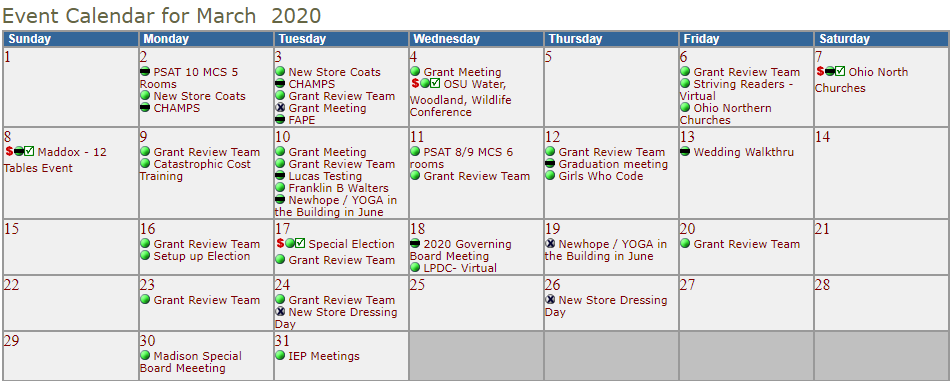 March 2021 – 3 paid events 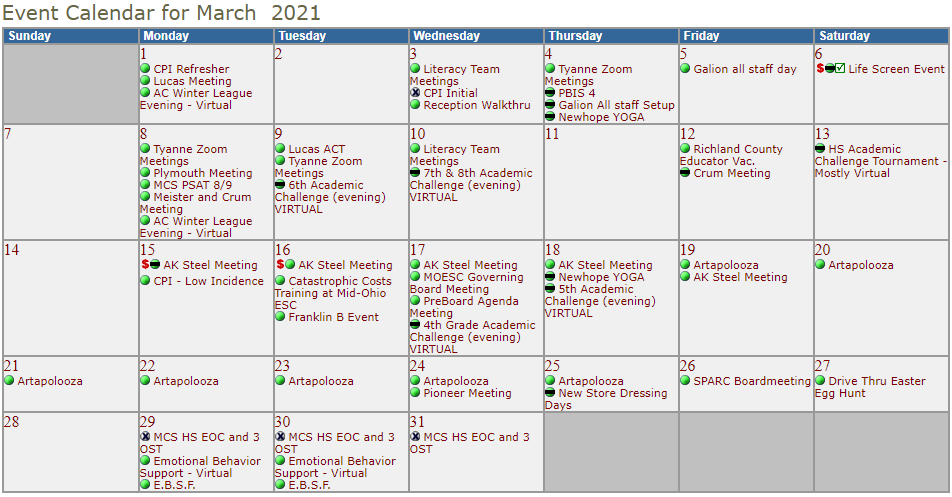 Fingerprinting- We are still fingerprinting by appointment only.  The overall number of fingerprints has declined due to Covid.  However, Mid-Ohio’s “margin” has remained the same as a result of price increase that went into effect 7/1/2020. Community SchoolsTomorrow Center – 87 funded FTE’s.  Enrollment is down this year because of Covid.  Last year Tomorrow Center had 112 funded FTE’s. GOAL Digital Academy – experiencing large elementary enrollment due to Covid.  Currently, their funded enrollment is 775 compared to 650 last year.  